2nd Annual EMCED DISCIPLINE CONFERENCEOctober 13-14, 2016 WHO SHOULD ATTEND Teachers, Principals,  Superintendents, Lead Teachers,  Counselors, Curriculum Directors,  Special Service Directors,  Federal Program Directors,  Technology Directors, Social Workers,Speech-language Pathologists, andInterested educators.Believing in the Power of Knowledge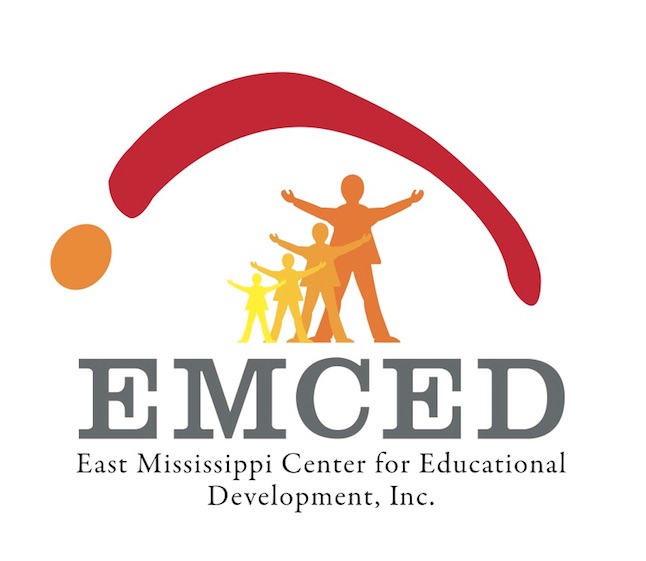 